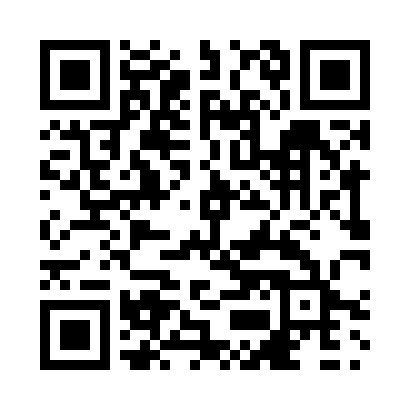 Prayer times for Fitch Bay, Quebec, CanadaMon 1 Jul 2024 - Wed 31 Jul 2024High Latitude Method: Angle Based RulePrayer Calculation Method: Islamic Society of North AmericaAsar Calculation Method: HanafiPrayer times provided by https://www.salahtimes.comDateDayFajrSunriseDhuhrAsrMaghribIsha1Mon3:105:0612:536:158:3910:352Tue3:115:0612:536:158:3910:353Wed3:125:0712:536:158:3910:344Thu3:135:0812:536:158:3910:335Fri3:145:0812:536:158:3810:336Sat3:155:0912:546:158:3810:327Sun3:165:1012:546:148:3710:318Mon3:175:1112:546:148:3710:309Tue3:195:1112:546:148:3610:2910Wed3:205:1212:546:148:3610:2811Thu3:215:1312:546:148:3510:2712Fri3:235:1412:546:138:3510:2613Sat3:245:1512:556:138:3410:2414Sun3:255:1612:556:138:3310:2315Mon3:275:1712:556:128:3310:2216Tue3:285:1712:556:128:3210:2117Wed3:305:1812:556:128:3110:1918Thu3:315:1912:556:118:3010:1819Fri3:335:2012:556:118:2910:1620Sat3:355:2112:556:108:2810:1521Sun3:365:2212:556:108:2710:1322Mon3:385:2312:556:098:2610:1223Tue3:395:2412:556:098:2510:1024Wed3:415:2612:556:088:2410:0925Thu3:435:2712:556:078:2310:0726Fri3:445:2812:556:078:2210:0527Sat3:465:2912:556:068:2110:0328Sun3:485:3012:556:058:2010:0229Mon3:505:3112:556:058:1910:0030Tue3:515:3212:556:048:189:5831Wed3:535:3312:556:038:169:56